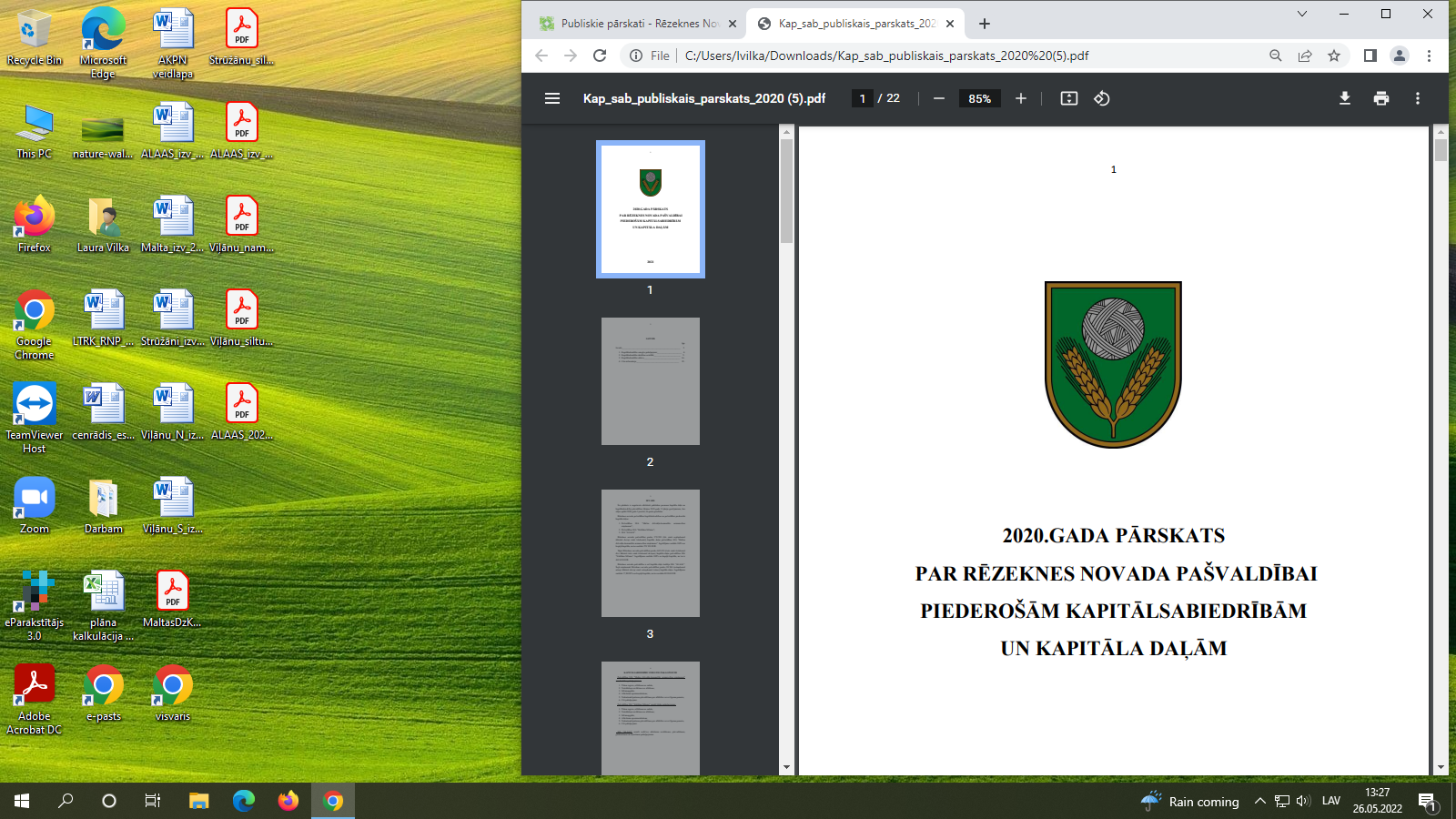 2021. gada pārskats par Rēzeknes novada pašvaldībai piederošām kapitālsabiedrībām un kapitāla daļām2022SATURSIevads………………………………………………………………………….…….….31.Atvasinātas publiskas personas kapitālsabiedrību pārvaldības politika….…….51.1.Atvasinātas publiskas personas līdzdalība un vispārējais stratēģiskais mērķis….…51.2. Stratēģiju izstrāde……………………………………………………………….…61.3. Dividenžu politika…………………………………………………………..……..61.4. Nominācijas…………………………………………………………………..……71.5. Atlīdzība valdes un padomes locekļiem………………………………………...…71.6. Informācijas publiskošana atbilstoši normatīvajiem aktiem………………….…...72.Pārskata veidošanā un datu apstrādē izmantotā metodika………………………83.Kapitālsabiedrību darbības rezultāti…………………………………………..…..93.1. Kapitālsabiedrību aktīvu kopapjoms………………………………………………93.2. Pašu kapitāla kopapjoms…………………………………………………………..103.3. Kopējais neto apgrozījums…………………………………………………….…..123.4. Kapitālsabiedrību veiktās iemaksas valsts un pašvaldību budžetā………………..14 4. Kapitālsabiedrību atdeve…………………………………………………….……155. Rādītāji finansiālās stabilitātes raksturojumam…………….…………….……..165.1. Likviditātes rādītāji………………………………………………………….…….165.2. Rentabilitātes rādītāji………………………………………………………….…..176. Kapitālsabiedrību individuālās vizītkartes………………………………….……21Pielikumi……………………………………………………………………………….39Ievads Rēzeknes novada pašvaldība, pildot normatīvajos aktos noteiktās funkcijas, novada pašvaldības iedzīvotājus nodrošina ar virkni dzīvē nepieciešamu pakalpojumu. Rēzeknes novada pašvaldības uzdevums ir Rēzeknes novada iedzīvotāju dzīves kvalitātes uzlabošana. Lai nodrošinātu pašvaldības funkciju izpildi, Rēzeknes novada pašvaldībai ir līdzdalība kapitālsabiedrībās, kas nodrošina publisko pakalpojumu sniegšanu un publiskās infrastruktūras uzturēšanu un attīstību, tai skaitā ūdenssaimniecības, siltumapgādes, sadzīves atkritumu apsaimniekošanu, nekustamo īpašumu apsaimniekošanu, vides ekoloģiskās un ainaviskās kvalitātes paaugstināšanu. Pašvaldība ar savu dalību kapitālsabiedrībās novērš tirgus nepilnības un veic stratēģiski svarīgus uzdevumus, tādējādi nodrošinot vislielāko iespējamo labumu pašvaldības iedzīvotājiem. Rēzeknes novada pašvaldība kā vienīgais kapitāldaļu turētājs, kuram ir noteicoša ietekme gan attiecībā uz kapitālsabiedrības stratēģiskiem mērķiem, gan svarīgiem lēmumiem, ir 5 (piecās) kapitālsabiedrībās: Pašvaldības sabiedrība ar ierobežotu atbildību "Maltas dzīvokļu komunālās saimniecības uzņēmums", Pašvaldības sabiedrība ar ierobežotu atbildību "Strūžānu siltums", Pašvaldībai pēc novadu apvienošanās no 2021.gada 1.jūlija  tika pievienotas 3 (trīs) kapitālsabiedrības :              Sabiedrība ar ierobežotu atbildību "Viļānu namsaimnieks", Sabiedrība ar ierobežotu atbildību "Viļānu siltums", Sabiedrība ar ierobežotu atbildību SIA “Viļānu slimnīca”.Vēl Rēzeknes novada pašvaldībai ir kapitāla daļas privātā kapitālsabiedrībā, kurā tai nav noteicoša ietekme: Sabiedrība ar ierobežotu atbildību "ALAAS" 2021.gadā Rēzeknes novada pašvaldības kopējais līdzdalības apmērs visās kapitālsabiedrībās, kurās tai ir kapitāla daļas, ir 3 662 516 euro. Kapitālsabiedrību kopējais neto apgrozījums 2021. gadā pārsniedza 4 miljonus euro, kopējā aktīvu vērtība bija 11miljoni 851 tūkstoši 928 simti euro, un kopā gada laikā tajās bija nodarbināti 175 darbinieki, kopējais valsts un pašvaldību budžetos iemaksātais nodokļu un nodevu apmērs pārsniedza 116,8 miljonus euro gadā. Līdz ar to Kapitālsabiedrībām ir būtiska ietekme uz Rēzeknes novada attīstību kopumā. Atbilstoši Publiskas personas kapitāla daļu un kapitālsabiedrību pārvaldības likuma (turpmāk – Kapitālsabiedrību pārvaldības likums) 36. panta pirmās daļas 11. punktam atvasināta publiska persona nodrošina, ka tās mājaslapā internetā tiek publiskota aktuāla informācija par kapitālsabiedrībām, kurās tai ir līdzdalība, cita starpā arī — ikgadējais pārskats par atvasinātai publiskai personai piederošām kapitālsabiedrībām un kapitāla daļām. Minētajā pārskatā ietver konsolidētu informāciju par atvasinātas publiskas personas līdzdalību kapitālsabiedrībās, tās ieguldītajiem resursiem un to atdevi, kapitālsabiedrību sniegtajiem pakalpojumiem, iemaksām valsts budžetā un pašvaldību budžetos, saņemtajām valsts vai pašvaldības budžeta dotācijām, par nozarēm, kurās darbojas kapitālsabiedrības ar atvasinātas publiskas personas līdzdalību, par notikušajiem valdes un padomes locekļu nominācijas procesiem, kā arī citu informāciju, kas nepieciešama, lai sniegtu priekšstatu par atvasinātas publiskas personas kapitālsabiedrībām un kapitāla daļām. Pārskatā iekļauj arī informāciju par to, kā atvasināta publiska persona un tai piederošās kapitālsabiedrības izpildījušas šā likuma 36. un 58. panta prasības un saskaņā ar Rēzeknes novada domes 2017.gada 20.aprīļa apstiprināto Rēzeknes novada pašvaldības 2017.gada 20.aprīļa noteikumu Nr.25 “Kapitālsabiedrību un kapitāla daļu pārvaldības kārtība” 9. punktu. Rēzeknes novada pašvaldības Centrālās administrācijas Iekšējā audita un kapitālsabiedrību pārvaldības nodaļas finanšu analītiķe ir sagatavojusi ikgadējo pārskatu par Rēzeknes novada pašvaldībai piederošajām kapitāla daļām 2021. gadā, apkopojot informāciju par 5 (piecām) Rēzeknes novada pašvaldības kapitālsabiedrībām, kurās Rēzeknes novada pašvaldībai 2021. gada 31. decembrī piederēja visas kapitāla daļas un vienas publiski privātās (Rēzeknes novada pašvaldībai pieder 23,82 % kapitāla daļu). Ikgadējā pārskata sagatavošanā izmantoti Kapitālsabiedrību revidēto finanšu pārskatu dati, vidēja termiņa darbības stratēģijas, pārskati par finanšu un nefinanšu mērķu sasniegšanu 2021. gadā u. c. informācija. Ikgadējais pārskats par Kapitālsabiedrībām sagatavots, ievērojot Pārresoru koordinācijas centra 2020. gada 27. jūlija Ikgadējā pārskata par atvasinātai publiskai personai piederošām kapitālsabiedrībām un kapitāla daļām sagatavošanas un publiskošanas vadlīnijas (turpmāk – Vadlīnijas). Ikgadējā pārskata mērķis ir palielināt Kapitālsabiedrību darbības caurskatāmību un atbildību sabiedrības priekšā, pievilcību investoriem un potenciālajiem kapitālsabiedrību darījumu partneriem, kā arī – ieviest starptautiski atzītus labas korporatīvās pārvaldības principus, sagatavojot un publiskojot informāciju par pašvaldībai piederošām kapitālsabiedrībām un to darbības rezultātiem. Rēzeknes novada pašvaldības kapitālsabiedrību pārvaldības politikaRēzeknes novada pašvaldības līdzdalība un vispārējais stratēģiskais mērķis Publiskas personas kapitāla daļu un kapitālsabiedrību pārvaldības likums (turpmāk – Pārvaldības likums), kas stājās spēkā 2015. gada 1. janvārī, nosaka regulējumu pašvaldības kapitālsabiedrību pārvaldībai.Vispārējais stratēģiskais mērķis ir publiskas personas augstākās lēmējinstitūcijas noteikti kapitālsabiedrības mērķi, kurus publiska persona vēlas sasniegt ar līdzdalību kapitālsabiedrībā un kuri izriet no tiesību aktiem un politikas plānošanas dokumentiem. Savukārt no vispārējā stratēģiskā mērķa tiek atvasināti apakšmērķi, kas tiek noteikti katras kapitālsabiedrības vidēja termiņa darbības stratēģijā.Publiskas personas kapitāla daļu un kapitālsabiedrību pārvaldības likums nosaka, ka paredzētos kapitāla daļu turētāja lēmumus pieņem pašvaldības izpilddirektors (turpmāk arī — kapitāla daļu turētāja pārstāvis), tomēr Pašvaldības izpilddirektors  var nodot pašvaldības kapitāla daļu turētāja lēmumu pieņemšanas tiesības citai tam pakļautai amatpersonai, tai skaitā  tās pilsētas (novada) pašvaldības struktūrvienības vadītājam, kurai ir uzticēta attiecīgu pašvaldības kapitāla daļu pārvaldīšana. Kapitāla daļu turētāja pārstāvis pieņem dalībnieku sapulces kompetencē esošos lēmumus par: kapitālsabiedrības gada pārskata apstiprināšanu; peļņas izlietošanu; valdes locekļu un valdes priekšsēdētāja ievēlēšanu un atsaukšanu, izņemot gadījumus, kad kapitālsabiedrībā ir izveidota padome; padomes (ja tāda ir izveidota) locekļu ievēlēšanu un atsaukšanu; revidenta ievēlēšanu un atsaukšanu; prasības celšanu pret valdes vai padomes (ja tāda ir izveidota) locekli vai par atteikšanos no prasības pret viņiem, kā arī par kapitālsabiedrības pārstāvja iecelšanu kapitālsabiedrības pārstāvēšanai tiesā; kapitālsabiedrības statūtu apstiprināšanu un grozīšanu; atlīdzības apmēru revidentam, padomes locekļiem (ja tāda ir izveidota) un valdes locekļiem (izņemot gadījumus, kad ir izveidota padome); pamatkapitāla palielināšanu vai samazināšanu; kapitālsabiedrības reorganizāciju; likvidatora ievēlēšanu un atsaukšanu; vidēja termiņa darbības stratēģiju, izņemot gadījumus, kad ir izveidota padome; citiem jautājumiem, ja tas paredzēts likumā.Pašvaldībā ir spēkā 2017. gada 20. aprīļa “Kapitālsabiedrību un kapitāla daļu pārvaldības kārtība” (turpmāk – Pārvaldības kārtība), kuri nosaka Rēzeknes novada pašvaldības kapitālsabiedrību un kapitāla daļu pārvaldības kārtību. Pārvaldības kārtības mērķis ir nodrošināt Pašvaldības kapitālsabiedrību un tai piederošu kapitāla daļu efektīvu pārvaldību, to racionālu un ekonomiski pamatotu resursu izmantošanu un labas korporatīvās pārvaldības principu ievērošanu. Pašvaldības kapitālsabiedrību un kapitāla daļu pārvaldība jāveic tā, lai nodrošinātu efektīvu darbības rezultātu sasniegšanu un publisko interešu īstenošanu un aizsardzību.Stratēģiju izstrāde Pārvaldības kārtība paredz, ka kapitālsabiedrības valdei, izstrādājot vidēja termiņa darbības stratēģiju atbilstoši Pārvaldības likuma 57. pantā noteiktajam. Pārresoru koordinācijas centra izdotajām vadlīnijām par valsts kapitālsabiedrību vidēja termiņa darbības stratēģijas izstrādi ir ieteikuma raksturs. 2021. gadā visām pašvaldības kontrolētām kapitālsabiedrībām ir spēkā esošās izstrādātās vidējā termiņa darbības stratēģijas. 1.3. Dividenžu politikaPārvaldības likuma 35. pants nosaka, ka atvasinātas publiskas personas augstākā lēmējinstitūcija reglamentē kārtību, kādā nosakāma dividendēs izmaksājamā peļņas daļa kapitālsabiedrībā, kurā atvasinātai publiskai personai ir izšķirošā ietekme. Pamatojoties uz Pārvaldības likuma 35. panta pirmo daļu, Rēzeknes novada domes 2012. gada 6. septembrī pieņēma lēmumu Nr. 1 “Par pašvaldības kapitālsabiedrībām un pašvaldības izšķirošajā ietekmē esošajām kapitālsabiedrībām minimālo dividendēs izmaksājamo peļņas daļu”, kas nosaka, ka ne mazāk kā 10% no uzņēmuma peļņas ir izmaksājama dividendēs. Rēzeknes novada pašvaldība laika periodā no 2019.gada līdz 2021.gadam dividendes ir saņēmusi tikai no pašvaldības SIA “Maltas dzīvokļu-komunālās saimniecības uzņēmums”. Laika periodā no 2019.gada līdz 2021.gadam dividendes ir palielinājušās par 2992,50 EUR, un 2021.gadā tās sastādīja 3 710,00 EUR. Dividendes nav nosakāms, aprēķināms un izmaksājamas, ja kapitālsabiedrības pašu kapitāls ir mazāks par pamatkapitālu.Tabula Nr.1Kapitālsabiedrību iemaksātās dividendes laika periodā no 2019.gada līdz 2021.gadam atsevišķi pa kapitālsabiedrībām (EUR) Nominācijas Pamatojoties uz Pārvaldības likuma 37. panta pirmo daļu, kas nosaka, ka atvasinātas publiskas personas augstākā lēmējinstitūcija nosaka valdes un padomes locekļu nominēšanas kārtību kapitālsabiedrībā, kurā atvasinātai publiskai personai kā dalībniekam (akcionāram) ir tiesības izvirzīt valdes vai padomes locekļus, un valdes locekļus atvasinātas publiskas personas kapitālsabiedrībā, kurā izveidota padome, 2016.gada 17.martā Rēzeknes novada dome apstiprināja Rēzeknes novada pašvaldības noteikumus Nr.19 “Kārtība, kādā nominē kandidātus valdes locekļu amatiem kapitālsabiedrībās, kurās Rēzeknes novada pašvaldībai kā dalībniekam ir tiesības izvirzīt valdes locekļus”. Valdes un padomes locekļu amatu kandidātu nominēšanai kapitālsabiedrībās piemērojami 2020. gada 7. janvāra Ministru kabineta noteikumi Nr. 20 “Valdes un padomes locekļu nominēšanas kārtība kapitālsabiedrībās, kurās kapitāla daļas pieder valstij vai atvasinātai publiskai personai”.2021.gadā Pašvaldības kontrolētajās kapitālsabiedrībās valdes vai padomes locekļu nominācijas procesi nav notikuši. Atlīdzība valdes un padomes locekļiemAtlīdzību kapitālsabiedrību padomes un valdes locekļiem nosaka, ievērojot Pārvaldības likumu un Ministru kabineta 2020. gada 4. februāra noteikumus Nr. 63 “Noteikumi par publiskas personas kapitālsabiedrību un publiski privāto kapitālsabiedrību valdes un padomes locekļu skaitu, kā arī valdes un padomes locekļu mēneša atlīdzības maksimālo apmēru”. 2017.gada 20.aprīlī Rēzeknes novada dome apstiprināja Rēzeknes novada pašvaldības noteikumus Nr.26 “Par kapitālsabiedrību valdes locekļu un darbinieku atlīdzību”. Informācijas publiskošana atbilstoši normatīvajiem aktiemDarbības caurskatāmības nodrošināšana ir svarīgs publisku personu kapitālsabiedrību pārvaldības noteikums. Gan Pašvaldībai, gan kapitālsabiedrībām ir pienākums publiskot informāciju par kapitālsabiedrību darbību, ekonomiskajiem rādītājiem, kapitālsabiedrību valdes locekļiem, kā arī kapitālsabiedrību gada pārskatus. Aktuālā informācija par kapitālsabiedrībām, kurās Rēzeknes novada pašvaldībai ir līdzdalība, tiek publicēta atbilstoši Publiskas personas kapitāla daļu un kapitālsabiedrību pārvaldības likumā noteiktajiem termiņiem un apjomam Rēzeknes novada pašvaldības mājaslapā www.rezeknesnovads.lv. Pašvaldībai informācijas publiskošanas pienākumu nosaka gan Pārvaldības likuma 36. pants. Informācija Pašvaldības mājaslapā tiek atjaunota pēc nepieciešamības.Ar grozījumu spēkā stāšanos, no 2020. gada 1. janvāra, Pārvaldības likuma 36. pants ir papildināts ar pienākumu Pašvaldībām sagatavot un publiskot ikgadējo pārskatu par atvasinātai publiskai personai piederošām kapitālsabiedrībām un kapitāla daļām.Pārskata veidošanā un datu apstrādē izmantotā metodika Publiskā pārskata par Rēzeknes novada pašvaldības kapitālsabiedrībām un tai piederošām kapitāla daļām sagatavošanai izmantoti kapitālsabiedrību gada pārskati, publiskotā informācija kapitālsabiedrību mājaslapā, vidēja termiņa darbības stratēģijas, kapitālsabiedrības darbības rezultātu izvērtēšanai iesniegtā informācija. Tādi dati un rādītāji kā samaksātās iemaksas valsts un pašvaldību budžetos, saņemtie un veiktie ziedojumi, no valsts vai pašvaldības budžeta saņemtais finansējums. Pārējie rādītāji un dati ir iegūti vai aprēķināti, izmantojot informāciju no kapitālsabiedrību gadu pārskatiem. Rādītāji sagatavoti pēc vienotas metodikas, bet iespējamas atšķirības, jo katra kapitālsabiedrība informāciju, kas tika iesniegta kapitālsabiedrības darbības rezultātu izvērtēšanai, ir sagatavojusi individuāli, atbilstoši savai darbības specifikai. Informācija pēc iespējas atlases veidā tika pārbaudīta, salīdzinot ar publiski pieejamo informāciju, uzticoties publisko pārskatu sagatavotāju kompetencei un atbildībai. Tādi finanšu  rādītāji kā pašu  kapitāla atdeve, aktīvu atdeve, rentabilitāte, apgrozāmo līdzekļu likviditāte, saistību īpatsvars bilancē aprēķināti izmantojot datus no kapitālsabiedrību gada pārskatiem: pašu kapitāla atdeve – peļņas un pašu kapitāla attiecība izteikta procentos, aktīvu atdeve – peļņas un kopējo aktīvu attiecība izteikta procentos, rentabilitāte – peļņas un neto apgrozījuma attiecība izteikta procentos, apgrozāmo līdzekļu likviditāte – apgrozāmo līdzekļu un īstermiņa kreditoru attiecība, saistību īpatsvars bilancē – īstermiņa un ilgtermiņa kreditoru kopsummas un kopējo aktīvu attiecība izteikta procentos. rentabilitāte – peļņas un apgrozījuma attiecība, izteikta procentos; kopējā likviditāte – apgrozāmie līdzekļi (debitoru parādi, krājumi, nauda) un īstermiņa kreditoru attiecība; saistību īpatsvars – visu saistību un pašu kapitāla attiecība. Samaksātās iemaksas valsts un pašvaldību budžetos ietver iemaksu bilanci par pievienotās vērtības nodokli, nekustamā īpašuma nodokli, valsts sociālās apdrošināšanas obligātajām iemaksām, iedzīvotāju ienākuma nodokli, uzņēmuma ienākuma nodokli, elektroenerģijas nodokli, dabas resursu nodokli un citus nodokļus un nodevas, kā arī pašvaldības budžetā samaksātās dividendes.  Vidējā bruto atlīdzība uz vienu nodarbināto gadā aprēķināta, izmantojot kapitālsabiedrības gada pārskatā iekļautās personāla izmaksas un vidējo darbinieku skaitu. 3. Kapitālsabiedrību darbības rezultāti 3.1. Kapitālsabiedrību aktīvu kopapjomsPašvaldības kontrolēto kapitālsabiedrību kopējā aktīvu vērtība pēdējos gados arvien samazinās. Laika periodā no 2019.gada līdz 2021.gadam kapitālsabiedrību kopējie aktīvi ir samazinājušies par 1 287 224 EUR un 2021.gadā tie sastāda  11 851 928 EUR.Attēls Nr.1Attēls Nr.2Kapitālsabiedrību aktīvu kopapjoms laika periodā no 2019.gada līdz 2021.gadam atsevišķi pa kapitālsabiedrībām (EUR)Vislielākais aktīvu kopapjoms 2021.gadā ir SIA “ALAAS”, kas sastāda 4 635 230 EUR un pašvaldības SIA “Maltas dzīvokļu-komunālās saimniecības uzņēmums”, kas sastāda 4 188 070 EUR. SIA “ALAAS” un pašvaldības SIA “Maltas dzīvokļu-komunālās saimniecības uzņēmums” aktīvu kopapjomam tendence ir samazināties. (skatīt att.Nr.2)Attēls Nr.3Kapitālsabiedrību aktīvu kopapjoms laika periodā no 2019.gada līdz 2021.gadam pa nozarēm (EUR)Atkritumu apsaimniekošanas uzņēmumam aktīvu kopapjoms laika periodā no 2019.gada līdz 2021.gadam ir samazinājies par 1 018 304 EUR, un 2021.gadā tas sastādīja 4 635 230 EUR. Arī siltumapgādes, ūdensapgādes un notekūdeņu apsaimniekošanas uzņēmumiem aktīvu kopapjoms laika periodā no 2019.gada līdz 2021.gadam ir samazinājies par 254 214 EUR, un 2021.gadā tas sastādīja 6 710 047 EUR. Veselības un sociālās aprūpes pakalpojumu aktīvu kopapjoms laika periodā no 2019.gada līdz 2021.gadam ir samazinājies par 14706 EUR, un 2021.gadā tas sastādīja 506651 EUR.3.2. Pašu kapitāla kopapjoms2021. gadā pamatkapitāls ir palielināts trīs pašvaldības kontrolētām kapitālsabiedrībām: Pašvaldības SIA "Maltas dzīvokļu-komunālās saimniecības uzņēmums",SIA “Viļānu siltums”,SIA “Viļānu namsaimnieks”Dažām kapitālsabiedrībām, to darbībai pārskata gadā radušos zaudējumu dēļ, pašu kapitāla apjoms ir samazinājies.Attēls Nr.4Attēls Nr.5Kapitālsabiedrību pašu kapitāla kopapjoms laika periodā no 2019.gada līdz 2021.gadam atsevišķi pa nozarēm (EUR)Atkritumu apsaimniekošanas uzņēmumam pašu kapitāla kopapjoms laika periodā no 2019.gada līdz 2021.gadam ir samazinājies par 123 936 EUR, un 2021.gadā tas sastādīja 1 749 239 EUR. Savukārt siltumapgādes, ūdensapgādes un notekūdeņu apsaimniekošanas uzņēmumiem aktīvu kopapjoms laika periodā no 2019.gada līdz 2021.gadam ir palielinājies par 325 197 EUR, un 2021.gadā tas sastādīja 2 047 496 EUR. Veselības un sociālās aprūpes pakalpojumu aktīvu kopapjoms laika periodā no 2019.gada līdz 2021.gadam ir samazinājies par 19 274 EUR, un 2021.gadā tas sastādīja 350 738 EUR.3.3. Pašvaldības kontrolēto kapitālsabiedrību kopējais neto apgrozījums Vērtējot Pašvaldības kontrolēto kapitālsabiedrību kopējo neto apgrozījumu, secināms, ka tas pēdējos gados arvien palielinās. Salīdzinot 2020. gadu ar 2019. gadu, kopējais neto apgrozījums ir audzis par 143 580 EUR. Ievērojams pieaugums ir bijis 2021. gadā, kad salīdzinot ar 2019. gadu tas ir palielinājies par 543 642 euro, bet salīdzinot 2021. gadu ar 2020. gadu, kopējais neto apgrozījums ir audzis tikai par 400 062 euro, jo Covid-19 pandēmijas noteikto ierobežojumu dēļ kapitālsabiedrībām iespēja gūt pašas ieņēmumus tika apgrūtināta.Attēls Nr.6Attēls Nr.7Kapitālsabiedrību kopējam apgrozījumam laika periodā no 2019.gada līdz 2021.gadam  ik gadu ir tendence palielināties. Attēls Nr.8Kapitālsabiedrību kopējais apgrozījums laika periodā no 2019.gada līdz 2021.gadam atsevišķi pa nozarēm (EUR)Atkritumu apsaimniekošanas uzņēmumam kopējais apgrozījums no 2019.gada līdz 2021.gadam palielinājās par 208 168 EUR, un 2021.gadā tas sastādīja 2 128 069 EUR. Siltumapgādes, ūdensapgādes un notekūdeņu apsaimniekošanas uzņēmumiem kopējais apgrozījums no 2019.gada līdz 2021.gadam palielinājās par 214 005 EUR, un 2021.gadā tas sastādīja 1 980 378 EUR.Veselības un sociālās aprūpes pakalpojumu kopējais apgrozījums no 2019.gada līdz 2021.gadam palielinājās par 121 471 EUR, un 2021.gadā tas sastādīja 573 779 EUR.3.4. Kapitālsabiedrību veiktās iemaksas valsts un pašvaldību budžetāVislielākās iemaksas valsts budžetā ir veicis atkritumu apsaimniekošanas uzņēmums. 2021.gadā tās sastādīja 1 299 400 EUR. Siltumapgādes, ūdensapgādes un notekūdeņu apsaimniekošanas uzņēmumu iemaksas valsts budžetā 2021.gadā sastādīja 603 871 EUR, veselības un sociālās aprūpes pakalpojumu iemaksas valsts budžetā sastāda 138 453 EUR. Attēls Nr.9Kapitālsabiedrību veiktās iemaksas valsts un pašvaldības budžetā 2021.gadā atsevišķi pa kapitālsabiedrībām (EUR)Vislielāko nekustamā īpašuma nodokli Rēzeknes novada pašvaldības budžetā iemaksā atkritumu apsaimniekošanas uzņēmums, katru gadu maksājot 1001 EUR. Pašvaldības SIA “Maltas dzīvokļu-komunālās saimniecības uzņēmums” 2021.gadā pašvaldības budžetā iemaksāja 641 EUR lielu nekustamā īpašuma nodokli, Pašvaldības SIA “Strūžānu siltums” – 342 EUR, savukārt SIA “Viļānu namsaimnieks” – 149 EUR ieskaitījis Viļānu novada pašvaldības budžetā (Līdz 2021.gada  30 jūnijam pamatkapitāla 100% turētājs bija Viļānu novada pašvaldība 1119227 EUR (1.00 EUR daļas vērtība). SIA “Viļānu namsaimnieks” no  2021.gada 01.jūlija  ir Rēzeknes novada pašvaldībai pilnībā (100%) piederoša kapitālsabiedrība, kura darbojas saskaņā ar statūtiem, pilnvarojuma līgumiem un Rēzeknes novada pašvaldības lēmumiem, nodrošinot pašvaldības funkciju izpildi, kas ir noteiktas likuma “Par pašvaldībām” 15 pantā.).4. Kapitālsabiedrību atdeveDaudzām no pašvaldības kontrolētām kapitālsabiedrībām galvenie ir nefinanšu mērķi un to sasniegšana, lai pēc iespējas kvalitatīvāk nodrošinātu tām deleģētos uzdevumus. Jāatzīmē, ka kapitālsabiedrību primārais mērķis nav peļņas gūšana, bet gan efektīvas saimniekošanas nodrošināšana. Galvenais finanšu mērķis, pārsvarā, ir strādāt bez zaudējumiem vai ar nelielu peļņu, nodrošinot finanšu stabilitāti. Tā kā vairākām pašvaldības kontrolētām kapitālsabiedrībām saimnieciskā gada rezultāts ir zaudējumi, tad nav iespējams analizēt nopelnīto, bet ir iespēja apskatīt peļņas/zaudējumu dinamiku pa gadiem. (skatīt att. Nr.10 un Nr.11)     Attēls Nr.10Kapitālsabiedrību kopējā peļņa laika periodā no 2019.gada līdz 2021.gadam atsevišķi pa kapitālsabiedrībām (EUR)Attēls Nr.115. Rādītāji finansiālās stabilitātes raksturojumam Finansiālo stabilitāti kapitālsabiedrībā raksturo gan likviditātes, gan saistību vai maksātspējas rādītāji, gan rentabilitātes un citi rādītāji. Kapitālsabiedrību darbība laika periodā no 2019. gada līdz 2021. gadam saistībā ar COVID-19 pandēmiju bija pakļauta dažādiem  riskiem. Kapitālsabiedrību vadība cenšas minimizēt potenciālo finanšu risku negatīvo ietekmi uz Kapitālsabiedrību finansiālo stāvokli, nepārtraukti uzrauga debitoru parādu atlikumus, lai mazinātu neatgūstamo parādu rašanās iespēju, kā arī ievēro piesardzīgu likviditātes riska vadību, nodrošinot, ka ir pieejami atbilstoši kredītresursi saistību nokārtošanai noteiktajā termiņā, kā arī pastāvīgi kontrolējot dažādus likviditātes rādītājus. Lai noteiktu, cik efektīva ir bijusi Kapitālsabiedrības darbība, izmanto vairākas rādītāju grupas.5.1. Likviditātes rādītājiLikviditātes rādītāji raksturo kapitālsabiedrības spēju jebkurā laikā atmaksāt savas īstermiņa saistības. Likviditātes analīze sniedz priekšstatu par kapitālsabiedrības maksātspēju (vai tā ir spējīga norēķināties par savām īstermiņa saistībām) un īstermiņa finansiālajiem riskiem, ja tādi rodas. Visaugstākais kopējās likviditātes koeficients 2021. gadā bija SIA “Viļānu siltums” – 10,17, SIA “Strūžānu siltums” – 3,12, SIA “ALAAS” – 1,40 un SIA “Viļānu slimnīca” – 1,03.  Savukārts zem optimālā līmeņa kopējās likviditātes rādītājs bija Pašvaldības SIA “Maltas dzīvokļu komunālās saimniecības uzņēmums” – 0,83 un SIA “Viļānu namsaimnieks” – 0,99. Kapitālsabiedrībām, kuru kopējās likviditātes koeficients ir virs 1, nozīmē, ka Kapitālsabiedrības ar saviem apgrozāmajiem līdzekļiem spēj segt visas īstermiņa saistības. Tā kā šis rādītājs ietver visu apgrozāmo līdzekļu attiecību pret īstermiņa saistībām, tad, vērtējot spēju segt visas īstermiņa saistības, būtu jāņem vērā arī krājumu realizācijas iespējas un debitoru parādu atgūšanas iespējas. Ja likviditātes koeficents ir virs viens, uzņēmumam nevajadzētu būt problēmām savu īstermiņa saistību kārtošanā. Ja koeficients samazinās zem viens, parādās risks, ka uzņēmumam varētu rasties problēmas īstermiņa saistību maksājumos. Finansisti uzskata, ka šim koeficientam vajadzētu būt robežās no viens līdz trīs. Pārāk augsts likviditātes koeficients liecina par neracionālu apgrozāmo līdzekļu izmantošanu. Vērtējot ideālo līmeni, nedrīkst neņemt vērā nozares specifiku.5.2. Rentabilitātes rādītājiRentabilitāte, norāda uz uzņēmuma spēju veikt ienesīgu saimniecisko darbību. Šie dati atspoguļo uzņēmuma panākumus peļņas gūšanā, kas savukārt norāda uz ieguldītā kapitāla izmantošanas efektivitāti. Jo lielāks rādītājs, jo lielāks ienesīgums.Attēls Nr.12Kapitālsabiedrību apgrozījuma rentabilitāte no 2019.gadam – 2021.gadam.2021.gadā no 1 euro realizācijas ieņēmumiem pašvaldības SIA “Maltas dzīvokļu-komunālās saimniecības uzņēmums” ir ieguvis 0,0628 euro peļņu, pašvaldības SIA “Strūžānu Siltums”- 0,1287 euro peļņu un SIA “ALAAS”- 0,1341 euro peļņu, SIA “Viļānu namsaimnieks” – 0,082 euro peļņu, SIA “Viļānu siltums” ir ieguvis 0,1536 euro peļņu un SIA “Viļānu slimnīca” – 0,601 euro peļņu.Attēls Nr.13Kapitālsabiedrību aktīvu rentabilitāte atsevišķi pa kapitālsabiedrībām no 2019.gada līdz 2021.gadamKapitālsabiedrību konkurētspēja ir salīdzinoši zema. Vislielākā konkurētspēja ir pašvaldības SIA “Maltas dzīvokļu-komunālās saimniecības uzņēmums”. Šī uzņēmuma aktīvu rentabilitāte laika periodā no 2019.gada līdz 2021.gadam ir pieaugusi par 0,21, un 2021.gadā tā sastāda 0,92.Attēls Nr.14Kapitālsabiedrību aktīvu rentabilitāte atsevišķi pa nozarēm no 2019.gada līdz 2021.gadamAttēls Nr.15Kapitālsabiedrību pašu kapitāla rentabilitāte atsevišķi pa kapitālsabiedrībām no 2019.gada līdz 2020.gadamVislielākie pašu kapitāla rentabilitātes rādītāji ir pašvaldības SIA “Maltas dzīvokļu-komunālās saimniecības uzņēmums”. Viszemākie pašu kapitāla rentabilitātes rādītāji laika periodā no 2019.gada līdz 2021.gadam bija SIA “Viļānu namsaimnieks”. 2021.gadā uzņēmuma īpašnieks no katra ieguldītā no 1 euro ir ieguvis: no pašvaldības SIA “Maltas dzīvokļu-komunālās saimniecības uzņēmums”- 0,0742 euro. Šis rādītājs uzņēmuma īpašniekus parasti interesē visvairāk, jo ļauj izmērīt, kāda ir peļņa/atdeve no ieguldījuma.6. Kapitālsabiedrību individuālās vizītkartes Reģ.nr. 42403000932 Rēzeknes novada pašvaldības līdzdalība 100% Sabiedrībai nav līdzdalības citās kapitālsabiedrībās Pašvaldības SIA "Maltas dzīvokļu-komunālās saimniecības uzņēmums" (turpmāk – Maltas DzKSU) ir dibināta 1991. gada 7. novembrī,  pamatdarbība ir saistīta ar komunālo pakalpojumu sniegšanu  fiziskām un juridiskām personām, kas atrodas Rēzeknes novada Maltas un Lūznavas pagasta administratīvajā teritorijā. Sabiedrība sniedz pakalpojumus sekojošās darbības jomās:Tvaika piegāde un gaisa kondicionēšana (NACE 2.0 red.kods 35.30)Ūdens ieguve, attīrīšana un apgāde (36.00)Notekūdeņu savākšana un attīrīšana (37.00)Ēku uzturēšanas un ekspluatācijas darbības (81.10)Atkritumu savākšana (38.1)Sava vai nomāta nekustamā īpašuma izīrēšana un pārvaldīšana (68.20)Starp Rēzeknes novada pašvaldību un pašvaldības “Maltas dzīvokļu-komunālās saimniecības uzņēmums” 2020.gada 13.jūlijā ir noslēgts līgums Nr.8.11/468 “Par sabiedrisko ūdenssaimniecības, siltumapgādes un citu pakalpojumu sniegšanu”, ar kuru Rēzeknes novada pašvaldība ir noteikusi tiesības Rēzeknes novada Maltas un Lūznavas pagasta teritorijā sniegt: ūdens ieguves un piegādes, notekūdeņu savākšana, attīrīšana un novadīšana, siltumenerģijas ražošana un piegāde, karstā ūdens ražošana un piegāde, atkritumu apsaimniekošana kā arī citi ar tirgus nepilnību saistītos pakalpojumus.Vispārējais stratēģiskais mērķis:1.Uzņēmuma finansiālās stabilitātes nodrošināšana, 2. Pakalpojumu    sniegšanas  nepieciešamībai    atbilstoša  kapitālsabiedrības materiāli – tehniskā bāze;3. Nepārtraukta visu pakalpojumu nodrošināšana;4. Labas kvalitātes ūdens piegāde patērētājiem;5. Atbilstoša uzskaite ekonomiski pamatotu cenu nodrošināšanai;6. Ietekmes uz apkārtējo vidi samazināšana;7. Energoefektīvāku risinājumu ieviešana.Svarīgākie notikumi 2021. gadā • Darbs Covid-19 apstākļos, uzņēmumā strādā 100% vakcinēti darbinieki.Svarīgākie plānotie notikumi 2022. gadā • Izstrādāt Vidēja termiņa darbības stratēģija 2022. – 2027. gadam•  Revidenta iecelšana  •  Apkures katlu remontdarbi• Daudzdzīvokļu māju fasādes remondarbiGalvenie izvirzītie finanšu mērķi 2021. Gadā •  Finansiālās stabilitātes nodrošināšana;• Izmaksu samazināšana pielietojot ekonomiskākus risinājumus;•  Iedzīvotāju maksātspējai atbilstošas tarifu politikas nodrošināšana;•  Katlumājās pāriet uz ekonomiskāku apgaismojumu;•  Skolas 13 (Katlumāja)-liesmu cauruļu nomaiņa, katls Nr.2 un priekškurtuves starpsienas atjaunošana;• Asenizācijas notekūdeņu pieņemšanas puncta būvniecība.Galvenie izvirzītie nefinanšu mērķi 2021. gadā Vides mērķi:•	Energoefektīvāku risinājumu ieviešana;•	Ietekmes uz apkārtējo vidi samazināšana.Institucionālie mērķi:•	Personāla savstarpējās aizvietojamības uzlabošana;•	Personāla apmierinātības paaugstināšana – atalgojuma sistēmas pārskatīšana.Tehniski-funkcionālie mērķi:•	Atbilstoša uzskaite ekonomiski pamatotu cenu nodrošināšanai;•         Remontdarbu veikšanas organizācijas uzlabošana. •         Nepārtraukta (bez pārrāvumiem) visu pakalpojumu nodrošināšana;•    Pakalpojumu sniegšanas nepieciešamībai atbilstoša Maltas DzKSU materiāli - tehniskā bāze.Sasniegtie rezultāti 2021. gadā • Samazinātas uzņēmuma kredītsaistības par 23254 EUR• Noslēgti 12 parāda atmaksas grafiki•  Izvirzītie nefinanšu mērķi ir atzīti par izpildītiem. Kapitālsabiedrības pārvaldība Kapitāla daļu turētājs – Rēzeknes novada pašvaldība Kapitāla daļu turētāja pārstāvis – Jānis Troška  Valdes loceklis – Jānis KravalisRādītājiReģ.nr. 424013006333Rēzeknes novada pašvaldības līdzdalība 100% Sabiedrībai nav līdzdalības citās kapitālsabiedrībās Kapitālsabiedrības darbība ir saistīta ar komunālo pakalpojumu sniegšanu fiziskām un juridiskām personām, kas atrodas Rēzeknes novada Stružānu pagasta administratīvajā teritorijā. SIA “STRŪŽĀNU SILTUMS” sniedz pakalpojumus sekojošās darbības jomās:Ūdens ieguve, attīrīšana un apgāde (36.00)Notekūdeņu savākšana un attīrīšana (37.00)Atkritumu savākšana, apstrāde un izvietošana, materiālu pārstrāde (38)Sava vai nomāta nekustamā īpašuma izīrēšana un pārvaldīšana (68.20)Sanitārija un citi atkritumu apsaimniekošanas pakalpojumi (39)Uzglabāšanas un transporta palīgdarbības (52)Darbības ar nekustamo īpašumu uz līguma pamata vai par atlīdzību (68.2)Automobīļa iznomāšana un ekspluatācijas līzings (77.1)Starp Rēzeknes novada pašvaldību un pašvaldības “Strūžānu siltums” 2020.gada 16.jūlijā ir noslēgts līgums Nr.8.11/469 “Par sabiedrisko ūdenssaimniecības, siltumapgādes un citu pakalpojumu sniegšanu”, ar kuru Rēzeknes novada pašvaldība ir noteikusi tiesības Rēzeknes novada Strūžānu pagasta teritorijā sniegt: ūdens ieguves un piegādes, notekūdeņu savākšana, attīrīšana un novadīšana, siltumenerģijas ražošana un piegāde, atkritumu apsaimniekošanas pakalpojumu realizācija, elektroapgāde kā arī citus ar tirgus nepilnību saistītos pakalpojumus.Vispārējie stratēģiskie mērķi:  1. Nodrošināt Strūžānu ciemu ar drošu, kvalitatīvu, videi draudzīgu un ilgtspējīgu centralizēto siltumapgādi;  2. Saglabāt vienotu centralizētās siltumapgādes sistēmu, kā efektīvāko siltumapgādes risinājumu, īpašu nozīmi veltot uzņēmuma darbības ekoloģijai; 3. Nodrošināt Lietotāju apmierinātību ar saņemto Pakalpojumu un efektīvu uzņēmuma darbību;4. Nodrošināt centralizētās ūdensapgādes un kanalizācijas sistēmas darbības nepārtrauktību Strūžānu ciemā, sniedzot klientiem kvalitatīvus, savlaicīgus un drošus pakalpojumus;5. Organizēt jaunu klientu piesaisti un nodrošināt augstu apkalpošanas kultūru;6. Organizēt sniedzamo pakalpojumu tehnoloģisko attīstību un paplašināšanu;7. Kvalitatīva un atbilstoša līmeņa pašvaldības īpašumā esošo dzīvokļu (namu) apsaimniekošanas pakalpojumu sniegšana Strūžānu ciema teritorijā;8. Dzīvokļu īrnieku un īpašnieku izglītošanas un informēšanas aktivitāšu īstenošana namu apsaimniekošanas jomā;9. Garantēt lietotājiem nepārtrauktu un kvalitatīvu elektroenerģijas piegādi;10. Nodrošināt Lietotājiem pakalpojumus par pieejamu cenu.Svarīgākie notikumi 2021. gadā •  veikti siltumtrašu atjaunošanas darbi dzīvojamām mājām• tika veikta elektroietaišu izbūve, lai uzlabot elektroenerģijas piegādes pakalpojuma sniegšanas kvalitāti un nodrošinātu pakalpojuma nepārtrauktību, kā arī tika veikta transformatora eļļas nomaiņa.Svarīgākie plānotie notikumi 2022. gadā • Iegādāties elektromobīli darba vajadzībām Galvenie izvirzītie finanšu mērķi 2021. gadā • Darbs pie debitoru parāda apjoma samazinājumaGalvenie izvirzītie nefinanšu mērķi 2021. gadā • Tirgus daļas noturēšana• Komunikācijas kvalitātes pilnveidošana Sasniegtie rezultāti 2021. gadā • Sabiedrība ir noslēgusi līgumu ar parādu piedziņas firmu SIA "PAUS KONSULTS". Uzņēmums veic parādu atgūšanu un piedziņu atbilstoši Civilprocesa likuma regulējumam. Iekasētā kavējumu nauda par komunālajiem pakalpojumiem pārskata periodā ir 564 EUR.• Izvirzītie nefinanšu mērķi ir atzīti par izpildītiem. Kapitālsabiedrības pārvaldība Kapitāla daļu turētājs – Rēzeknes novada pašvaldības Kapitāla daļu turētāja pārstāvis – Jānis Troška  Valdes loceklis – Renārs VabalsRādītājiReģ.nr. 42403003341Rēzeknes novada pašvaldības līdzdalība 100% Sabiedrībai nav līdzdalības citās kapitālsabiedrībās Sabiedrības ar ierobežotu atbildību “Viļānu siltums” galvenie darbības veidi pēc NACE klasifikatora ir - Tvaika piegāde un gaisa kondicionēšana (35.30). Sabiedrības darbības vienīgā un galvenā nozare - siltumapgāde Viļānu pilsētā. Viļānu pilsētā tiek nodrošināts siltums 31 pilsētas daudzdzīvokļu  namam, jeb 867 fiziskām  personām un 15 juridiskām personām.Vispārējais stratēģiskais mērķis – nodrošināt patērētājiem kvalitatīvu servisa līmeni un piesaistīt jaunus klientus. Panākt augstu siltumapgādes drošību, izmantojot modernas un efektīvas siltumapgādes tehnoloģijas. Attīstīt atjaunojamo resursu energoresursu izmantošanu siltumenerģijas ražošanā.Svarīgākie notikumi 2021. gadā -Novadu reforma;-Covid-19 izplatīšanās Latvijā. Seku mazināšana sakarā ar kopējo cenu kāpumu;-Uzsākta sadarbība ar SIA “Verdikts” parādu piedziņas uzņēmumu.Svarīgākie plānotie notikumi 2022. gadā -Katlu mājas Nākotnes 6a garāžas jumta un sienas remonts;-Kultūras laukums 2b katlu mājas katla maiņa;-Siltumenerģijas tarifa pārskatīšana;-Jaunu pieslēgumu nodrošināšana (bērnudārzs).Galvenie izvirzītie finanšu mērķi 2021. gadā-Nodrošināt tehnoloģisko iekārtu un tehnikas modernizāciju;-Nodrošināt ieņēmumu un izdevumu sabalansētību;-Darbs pie debitoru parāda apjoma samazinājuma;-Motivējoša un konkurētspējīga atalgojuma nodrošināšana darbiniekiem, ņemot vērā veicamā darba sarežģītību un vidējo darba samaksas apmēru valstī un nozarē.Galvenie izvirzītie nefinanšu mērķi 2021. gadā -Uzturēt kvalitatīvu, efektīvu un videi draudzīgu siltumenerģijas nodrošināšanu Viļānu pilsētā;-Jaunu klientu piesaiste;-Klientu apkalpošanas un komunikācijas kvalitātes uzlabošana;-Savlaicīga remontdarbu plānošana;-Debitoru parādu atgūšanas efektivitātes paaugstināšana;Sasniegtie rezultāti 2021. gadā -Efektīvas finanšu plūsmas nodrošināšana;-Veikta siltummezglu rekonstrukcija par 4544 EUR. Uzstādīti 5 laika apstākļu kompensātori, kuri paredzēti apkures temperatūras kontrolei un sintumenerģijas taupīšanai;-2 jauni pieslēgumi pie centrālās apkures. Kopējā jauno pieslēgumu platība 790m2;-Ar SIA “Verdikts” starpniecību atgūti debitoru parādi par kopējo summu 13473 EUR;-Pārskata gada rezultāts peļņa 5244 EUR.Kapitālsabiedrības pārvaldība Kapitāla daļu turētājs – Rēzeknes novada pašvaldības Kapitāla daļu turētāja pārstāvis – Jānis Troška  Valdes loceklis – Andrejs DaugertsRādītājiReģ.nr. 52403003451Rēzeknes novada pašvaldības līdzdalība 100% Sabiedrībai nav līdzdalības citās kapitālsabiedrībās Līdz 2021.gada  30 jūnijam pamatkapitāla 100% turētājs bija Viļānu novada pašvaldība 1119227 EUR (1.00 EUR daļas vērtība). SIA “Viļānu namsaimnieks” no  2021.gada 01.jūlija  ir Rēzeknes novada pašvaldībai pilnībā (100%) piederoša kapitālsabiedrība, kura darbojas saskaņā ar statūtiem, pilnvarojuma līgumiem un Rēzeknes novada pašvaldības lēmumiem, nodrošinot pašvaldības funkciju izpildi, kas ir noteiktas likuma “Par pašvaldībām” 15 pantā.No Rēzeknes novada pašvaldības 2021.gadā pamatlīdzekļos  ir ieguldīti 145500 EUR un  6170 EUR ieguldīts no Viļānu novada pašvaldības. Pamatkapitāls uz 2021.gada 31.decembri sastāda 1270897 EUR  (1.00 EUR daļas vērtība).Sabiedrības pamatkapitāla lielums ir 1 125 397 EUR (viens miljons viens simts divdesmit pieci tūkstoši trīs simti deviņdesmit septiņi euro). Sabiedrības pamatkapitāls ir sadalīts 1 125 397 EUR (viens miljons viens simts divdesmit pieci tūkstoši trīs simti deviņdesmit septiņi) kapitāla daļās. Sabiedrības ar ierobežotu atbildību “Viļānu namsaimnieks” pamatdarbība ir sniegt Viļānu novada iedzīvotājiem, iestādēm un organizācijām komunālos ūdensapgādes (ūdens ieguve, sagatavošana un piegāde patērētājiem) un kanalizācijas (notekūdeņu savākšana un attīrīšana) pakalpojumus, veikt pašvaldības dzīvojamā fonda apsaimniekošanu. Sabiedrība veic komunālo pakalpojumu nodrošināšanas organizēšanu, dzīvokļu īpašnieku, īrnieku, nomnieku iemaksāto naudas līdzekļu pārvaldīšanu, maksājumu iekasēšanu un norēķināšanos ar pakalpojumu sniedzējiem. Sabiedrības galvenie komercdarbības veidi ir:Ūdens ieguve, attīrīšana un apgāde (36.00);Notekūdeņu savākšana un attīrīšana (37.00);Sanitārija un citi atkritumu apsaimniekošanas pakalpojumi (39.00);Ēku uzturēšanas un ekspluatācijas darbības (81.10);Cita veida tīrīšanas darbības (81.29)Vispārējais stratēģiskais mērķis – Sakārtota, droša vide un energoefektīvi mājokļi. Komunālo pakalpojumu sniegšanas kvalitātes paaugstināšana un komunikācijas ar pakalpojuma saņēmējiem uzlabošana.Svarīgākie notikumi 2021. gadā -	Novadu reforma un ar to saistītās izmaiņas administrācijas darba procesos,-	Rēzeknes NP noteiktā Ārpuskārtas revīzija uzņēmumā,-	Covid-19 pandēmija valstī un ar to saistītie ierobežojumi un prasības darbavietā,-	Jaunā ūdenssaimniecības pakalpojumu tarifa izstrādāšana un apstiprināšana,-	Pamatkapitāla palielināšana,-	Uzņēmums reģistrēts Rēzeknes NP Asenizatoru reģistrā, -	Noslēgtais līgums un uzsāktā sadarbība ar parādu piedziņas uzņēmumu SIA “Verdikts”.Svarīgākie plānotie notikumi 2022. gadā -	Stājas spēkā jaunais ūdenssaimniecības pakalpojumu tarifs, no 1.februāra,-	Saskaņā ar RND 17.02.2022. Saistošajiem noteikumiem Nr.34, īres maksas peļņas daļas izmaiņas, no 1.jūlija,-	Daudzdzīvokļu dzīvojamo māju īpašnieku kopsapulču organizēšana, apsaimniekošanas maksas noteikšanai katrai daudzdzīvokļu dzīvojamai mājai,-	Līgumu, par siltumenerģijas piegādi un lietošanu, noslēgšana, starp SIA “VIĻĀNU SILTUMS” un SIA “VIĻĀNU NAMSAIMNIEKS”, kā daudzdzīvokļu dzīvojamo māju pārvaldnieku (ar katru māju),-	Sadarbības uzsākšana ar Kredītinformācijas biroju, ar mērķi samazināt debitoru parādu apjomu.Galvenie izvirzītie finanšu mērķi 2021. gadāElektroenerģijas izlietojuma kontrole,  Komunālo pakalpojumu izmaksu ekonomija,  Debitoru parādu apjoma samazināšana, Konkurētspējīga atalgojuma nodrošināšana darbiniekiem, ņemot vērā vidējo darba samaksu valstī un nozarē;Galvenie izvirzītie nefinanšu mērķi 2021. gadā -	Sakārtota, droša vide mājokļos,-	Komunālo pakalpojumu sniegšanas kvalitātes paaugstināšana,-	Klientu apkalpošanas un komunikācijas kvalitātes uzlabošana,-	Debitoru parādu atgūšanas efektivitātes paaugstināšana.Sasniegtie rezultāti 2021. gadā -	Kvalitatīva dzeramā ūdens nodrošināšana iedzīvotājiem (monitorings, dezinfekcija, skalošana),-	Tehniskie uzlabojumi ūdenssaimniecības nozarē: nomainīti divi dziļurbuma sūkņi (Strupļos, Radopolē) un dūņu atsūknēšanas sūknis Strupļu NAI;-	Likvidētas 22 ūdensvada tīklu avārijas, 6 kanalizācijas tīklu avārijas;-	Paplašināts pakalpojumu sniegšanas apjoms, noslēgti 13 jauni līgumi, par pieslēgumu centralizētajiem ŪK tīkliem,-	Noslēgti 44 jauni pakalpojuma līgumi, decentralizētās kanalizācijas sistēmas piesaistei,-	Turpināts darbs ar parādniekiem: 12 vienošanās par parāda nomaksu, 3 parādu lietas iesniegtas tiesā, 10 parādu lietas iesniegtas Zemesgrāmatu tiesā, 72 parādu lietas nodotas parādu piedziņas uzņēmumam;-	Apsaimniekojamo daudzdzīvokļu dzīvojamo māju uzturēšana, LR normatīvajiem aktiem atbilstošā, tehniskā stāvoklī.Kapitālsabiedrības pārvaldība Kapitāla daļu turētājs – Rēzeknes novada pašvaldības Kapitāla daļu turētāja pārstāvis – Jānis Troška  Vlades loceklis – Andrejs DaugertsRādītājiReģ.nr. 40003235190Rēzeknes novada pašvaldības līdzdalība 100% Sabiedrībai nav līdzdalības citās kapitālsabiedrībās Sabiedrības ar ierobežotu atbildību “VIĻĀNU SLIMNĪCA” pamatdarbības veids ir veselība un sociālā aprūpe. Šobrīd tiek sniegti šādi pakalpojumi:Sociālās aprūpes maksas pakalpojumi;Mājas aprūpes pakalpojumi;Neiroloģisko un iekšķīgo slimību ārstēšana dienas stacionārā;Speciālistu pakalpojumi (ginekologs, ķirurgs, fizioterapeits);SIA “Centrālā laboratorija” pakalpojumi;Rentgeneloģiskie izmeklējumi (iegurņa orgānu, vēdera dobuma orgānu, vairogdziedzera);Elektrokardiogrāfijas izmeklējumi;Dienas stacionāra pakalpojumi terapeitiska, pediatriska un ķirurģiska profila pacientiem;Telpu nomas pakalpojumi (2 ģimenes ārstu prakses, zobārsts, ķirurgs, fizioterapeits, vienotais NMPD un ēdināšanas uzņēmums).SIA “VIĻĀNU SLIMNĪCA” sniedz valsts apmaksātus veselības aprūpes pakalpojumus, atbilstoši normatīvo aktu noteiktajai kārtībai.Vispārējais  stratēģiskais mērķis   – nodrošināt stabilu saimniecisko darbību, vienlaikus nodrošinot kvalitatīvu ārstniecības procesu, personāla izglītošanu un efektīvu finanšu resursu izlietojumu. Kapitālsabiedrība kā prioritāti norāda pakalpojuma kvalitātes pieejamību ar veicamajiem uzdevumiem - iegādāties ultrasonogrāfijas iekārtu piesaistot ārējo finansējumu,  nomainīt ventilācijas sistēmu un veikt slimnīcas korpusa siltināšanu, Svarīgākie notikumi 2021. gadā No 2021.gada 1.jūlija visas kapitāla daļas 100% pieder Rēzeknes novada pašvaldībai;Slimnīcas I un II stāvā ir nomainīts apgaismojums, kas uzlaboja pakalpojumu sniegšanas kvalitāti.Svarīgākie plānotie notikumi 2022. gadā -        Ar 2022.gada 1.aprīli slimnīca paaugstināja sociālās gultas dienas pašizmaksu līdz 24.68 EUR diennaktī.-      Ar 2022.gada 5.augustu ar Rēzeknes novada pašvaldības lēmumu SIA "Viļānu slimnīca" tiks pārveidota par Veselības un sociālo centru "Viļāni"-   Plānots reģistrēties Labklājības ministrijā par ilglaicīgas sociālās aprūpes   pakalpojumu sniedzēju, līdz ar to slimnīca piesaistīs darbā jāuno speciālistu - sociālo rehabilitētāju.Galvenie izvirzītie finanšu mērķi 2021. gadāFinanšu mērķi 2021.gadā pilnībā sasniegti.Veselības aprūpes pakalpojumi tika izpildītas Veselības ministrijas noteiktā kvotu apjomā.Galvenie izvirzītie nefinanšu mērķi 2021. gadā Līdz ar jaunā apgaismojuma nomaiņu uzlabojas sniegto pakalpojumu kvalitāte.Sasniegtie rezultāti 2021. gadā 2021.gadu slimnīca noslēdza ar zaudējumiem 6934 EUR apmērā, bet kopumā slimnīcas finansiālais stāvoklis ir stabils, nodokļu parādu nav. Sadarbība ar partneriem ir sekmīga. Kreditoru parādi laicīgi nomaksāti.Noslēgts jauns telpu nomas līgums par masāžas pakalpojumu veikšanu slimnīcas telpās.Kapitālsabiedrības pārvaldība Kapitāla daļu turētājs – Rēzeknes novada pašvaldības Kapitāla daļu turētāja pārstāvis – Jānis Troška  Valdes loceklis – Juris Galerijs VidiņšRādītājiReģ.nr. 42403013918Rēzeknes novada pašvaldības līdzdalība 23,82 % Sabiedrībai nav līdzdalības citās kapitālsabiedrībās SIA „ALAAS” ir publiski privātā kapitālsabiedrība, kuras 100% kapitāla daļas pieder vairākām pašvaldībām, sabiedrības pamatkapitāls sastāda EUR 1 858 192, vienas kapitāla daļas nominālvērtība ir 1 (viens) EUR, pamatkapitāls sadalīts 1 858 192 kapitāla daļās. Sabiedrības ar ierobežotu atbildību “ALAAS” pamatdarbība ir atkritumu apstrāde un izvietošana (izņemot bīstamos atkritumus). Sabiedrība veic atkritumu savākšanu, šķirošanu, uzglabāšanu, apstrādi, pārkraušanu, pārvadāšanu un apglabāšanu.Starp Rēzeknes novada pašvaldību un SIA “ALAAS” 2013.gada 22.februārī ir noslēgts līgums Nr.8.11/609 “Par atkritumu apsaimiekošanu Rēzeknes novada pašvaldības administratīvajā teritorijā”, ar kuru Rēzeknes novada pašvaldība piešķir tiesības  sniegt atkritumu apsaimniekošanas pakalpojumus fiziskām un juridiskām personām Rēzeknes novada pašvaldības administratīvajā teritorijā. Vispārējais stratēģiskais mērķis – nodrošināt ES un Latvijas Republikas normatīvajiem aktiem atbilstošu, augsti tehnoloģisku, videi draudzīgu un efektīvu sadzīves atkritumu apsaimniekošanu Austrumlatgales AAR iedzīvotājiem ar sabalansētu sabiedriskā pakalpojuma tarifu, kā arī nodrošināt satbilu, uz attīstību vērstu kapitālsabiedrības darbību.Svarīgākie notikumi 2021. gadā • Noslēgti 8661 līgumi par atkritumu pieņemšanu. • Pārklāšanai izmantots 9388 tonnas tehniskā komposta. • 2021.g. 29.jūlijā noslēgts līgums par trīs atkritumvedēju iegādi ar CNG (saspiestās dabasgāzes) dzinēju Svarīgākie plānotie notikumi 2022. gadā • Iecelt 2022.gada finanšu pārskata revīzijas veikšanai zvērinātu revidentu • 2022.gadā stasies spēkā SPRK apstiprinātais nešķirotu SA apglabāšanas tariffs (EUR 83,46 (DRN likme 80 EUR/t))Galvenie izvirzītie finanšu mērķi 2021. gadā • Nodrošināt neto apgrozījuma pieaugumu • Nodrošināt finanšu gadu ar peļņu• Nodrošināt likviditātes koeficientu >1 • Nodrošināt saistību seguma koeficientu > 1.1 Galvenie izvirzītie nefinanšu mērķi 2021. gadā • Atkritumu apglabāšanas pakalpojuma nodrošināšana atbilstoši izsniegtajai atļaujai A kategorijas piesārņojošai darbībai• Nodrošināt pakalpojuma pieejamību • Nodrošināt sabalansētu nešķirotu SA apglabāšanas tarifu •  Nodrošināt infiltrāta apsaimniekošanu atbilstoši normatīvo aktu prasībām• Ierobežot smaku un atkritumu izplatību. • Nodrošināt būvniecības atkritumu efektīvu darbību, pārstrādājot inertos atkritumus derīgos materiālos. • Nodrošināt nepieciešamo transporta līdzekļu skaitu atbilstoši darba vajadzībām. • Nodrošināt nepieciešamo konteineru veidu un skaitu atbilstoši klientu pieprasījumam un AAVP prasībām. • Veikt kapitālsabiedrības attīstībai nepieciešamās investīcijas • Nodrošināt personāla iltspēju, ekonomikas izaugsmei un tendencēm atbilstošu atlīdzībuSasniegtie rezultāti 2021. gadā Izvirzītie nefinanšu mērķi ir atzīti par izpildītiem. Izvirzītie finanšu mērķi ir atzīti par daļēji izpildītiem.Kapitālsabiedrības pārvaldība 1. Rēzeknes valstspilsētas domes Kapitāla daļu turētāja pārstāvis Raimonds Olehno - 49,30% 2. Rēzeknes novada pašvaldības Kapitāla daļu turētāja pārstāvis Jānis Troška - 23,82% 3. Ludzas novada pašvaldības Kapitāla daļu turētāja pārstāvis Sergejs Jakovļevs - 26,88% 4. Valdes loceklis – Aigars MetlānsRādītājiPielikums Nr.1par visām Rēzeknes novada pašvaldībai piederošām kapitāldaļām uz 31.12.2021Pielikumā atspoguļotas visas pašvaldībai piederošās kapitāla daļas uz 31.12.2019., grupējot kapitālsabiedrības - pašvaldības kontrolētas kapitālsabiedrības un privātās kapitālsabiedrības ar tiešo pārvaldības līdzdalību līdz 50%, kas sakārtotas dilstošā secībā pēc apgrozījuma.Pielikums Nr.2Finanšu rādītāju un koeficientu aprēķināšanas metodikaLikviditātes koeficients = apgrozāmie līdzekļi/īstermiņa saistībāmRāda to, cik lielā mērā uzņēmuma apgrozāmie līdzekļi spēj segt īstermiņa saistības. Ja koeficients ir virs 1, tad tas nozīmē, ka uzņēmumam ir pietiekami apgrozāmie līdzekļi, lai segtu īstermiņa maksājumus; savukārt, ja rādītājs ir zemāks par 1, tas nozīmē, ka uzņēmums nespētu apkalpot maksājumus piegādātājiem, ja saimnieciskā darbība uz kādu laiku tiktu apturēta. Pārāk liels rādītājs (virs 2) norāda uz iesaldētu naudu apgrozāmajos līdzekļos, kuru, iespējams, var izmantot efektīvāk.Pašu kapitāla rentabilitāte = (neto peļņa/pašu kapitāls) x 100Parāda, cik ienesīgi ir īpašnieku uzņēmumā ieguldītie līdzekļi.Apgrozījuma rentabilitāte  = (bruto peļņa vai zaudējumi/neto apgrozījums) x 100 Parāda, cik ienesīgs ir katrs apgrozītais eiro. 5. Kopējā likviditāte = apgrozāmie aktīvi/īstermiņa saistībasRādītājs raksturo uzņēmuma spēju nokārtot īstermiņa saistības ar tā rīcībā esošajiem apgrozāmajiem līdzekļiem.6. Saistību īpatsvars bilancē = saistību kopsumma/aktīvu kopsumma Finansiālās atkarības koeficients Jeb saistību īpatsvars bilancē - normāls līmenis ir ap 0,4 jeb 40%. Jo zemāks rādītājs, jo mazāk uzņēmums ir atkarīgs no ārējiem finansēšanas avotiem un brīvāk var rīkoties ar saviem līdzekļiem. Augsts rādītājs norāda par lielu aizņemto līdzekļu summu, tātad arī par lieliem procentu maksājumiem.Kapitālsabiedrības nosaukums201920202021Pašvaldības SIA “Maltas dzīvokļu-komunālās saimniecības uzņēmums”717,503271,003710,00Sabiedrība ar ierobežotu atbildību Pašvaldības“Maltas dzīvokļu-komunālās saimniecības uzņēmums” 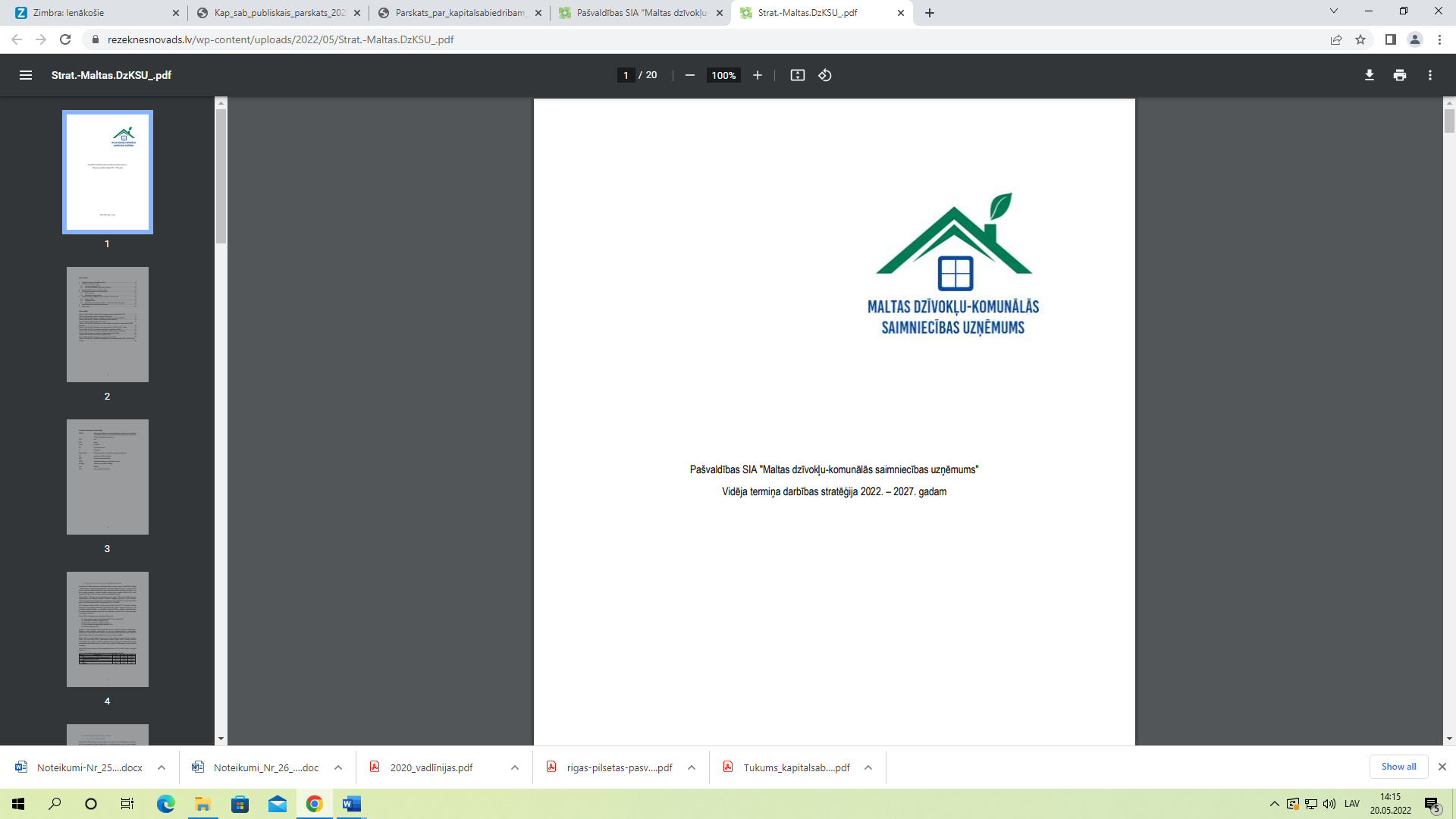 Galvenie finanšu rādītāji, EUR201920202021Neto apgrozījums734364753080894258Peļņa/zaudējumi327123710338684Aktīvi/Pasīvi459946343613704188070Apgrozāmie līdzekļi343940325978334863Pašu kapitāls451124485357526124Pamatkapitāls370530370930372130Samaksātās dividendes Rēzeknes novada pašvaldības budžetā717,503871,003710,00Samaksātās iemaksas valsts un pašvaldības budžetos211391205135257014Saņemtie ziedojumi000Veiktie ziedojumi000No valsts vai pašvaldības budžeta saņemtais finansējums000Finanšu darbības efektivitātes rādītāji201920202021Likvidātes rādītājiKopējās likviditātes koeficients 0,890,810,83Absolūtās likviditātes koeficients0,160,090,06Aktīvu rentabilitāte0,710,850,92Apgrozījuma rentabilitāte7,437,326,28Saistību īpatsvars bilancē, %8%9%10%Citi rādītāji201920202021Nodarbināto skaits313031Vidējā bruto atlīdzība uz vienu nodarbināto gadā, EUR498510602Sabiedrība ar ierobežotu atbildību “STRŪŽĀNU  SILTUMS” 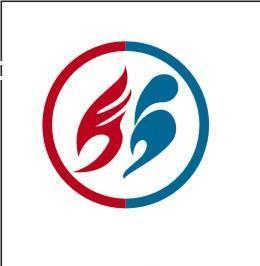 Galvenie finanšu rādītāji, EUR201920202021Neto apgrozījums369660374463375789Peļņa/zaudējumi3202336222-26167Aktīvi/Pasīvi331826380726373786Apgrozāmie līdzekļi125940192711213090Pašu kapitāls295441332663305495Pamatkapitāls442439442439442439Samaksātās dividendes Rēzeknes novada pašvaldības budžetā000Samaksātās iemaksas valsts un pašvaldības budžetos958468517785254Saņemtie ziedojumi000Veiktie ziedojumi000No valsts vai pašvaldības budžeta saņemtais finansējums000Galvenie finanšu rādītāji201920202021Kopējās likviditātes koeficients 3,463,933,12Absolūtās likviditātes koeficients0,682,111,31Aktīvu rentabilitāte9,659,51-7,00Apgrozījuma rentabilitāte22,2430,7512,87Saistību īpatsvars bilancē, %10%10%20%Citi rādītāji201920202021Nodarbināto skaits131211Vidējā bruto atlīdzība uz vienu nodarbināto gadā, EUR573669811Sabiedrība ar ierobežotu atbildību “VIĻĀNU SILTUMS” Galvenie finanšu rādītāji, EUR20192020202020212021Neto apgrozījums337476329488329488397257397257Peļņa/zaudējumi-991-872-87252445244Aktīvi/Pasīvi767254766336766336783049783049Apgrozāmie līdzekļi282592321387321387381425381425Pašu kapitāls596181740309740309745553745553Pamatkapitāls622947622947622947767947767947Samaksātās dividendes Rēzeknes novada pašvaldības budžetā00000Samaksātās iemaksas valsts un pašvaldības budžetos7162675170751708057980579Saņemtie ziedojumi00000Veiktie ziedojumi00000No valsts vai pašvaldības budžeta saņemtais finansējums00000Galvenie finanšu rādītāji20192020202020212021Kopējās likviditātes koeficients 7,1512,3512,3510,1710,17Absolūtās likviditātes koeficients2,786,086,086,006,00Aktīvu rentabilitāte-0,13-0,11-0,110,670,67Apgrozījuma rentabilitāte8,8611,8711,8715,3615,36Saistību īpatsvars bilancē, %22%3%3%5%5%Citi rādītāji20192020202020212021Nodarbināto skaits1415151212Vidējā bruto atlīdzība uz vienu nodarbināto gadā, EUR56975366536668646864Sabiedrība ar ierobežotu atbildību “VIĻĀNU  NAMSAIMNIEKS” Sabiedrība ar ierobežotu atbildību “VIĻĀNU  NAMSAIMNIEKS” Sabiedrība ar ierobežotu atbildību “VIĻĀNU  NAMSAIMNIEKS” 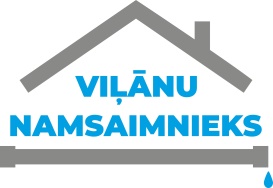 Galvenie finanšu rādītāji, EUR201920202021Neto apgrozījums324873316272313074Peļņa/zaudējumi-26593-55948-60358Aktīvi/Pasīvi126571812512461365142Apgrozāmie līdzekļi150532139717169436Pašu kapitāls379553378605474917Pamatkapitāls105922711192271270897Samaksātās dividendes Rēzeknes novada pašvaldības budžetā000Samaksātās iemaksas valsts un pašvaldību budžetos155714176459163210Saņemtie ziedojumi000Veiktie ziedojumi000No valsts vai pašvaldības budžeta saņemtais finansējums000Galvenie finanšu rādītāji201920202021Kopējās likviditātes koeficients 1,341,050,99Absolūtās likviditātes koeficients0,440,390,44Aktīvu rentabilitāte-2,10-4,47-4,42Apgrozījuma rentabilitāte5,24-9,51-8,20Saistību īpatsvars bilancē, %60%60%60%Citi rādītāji201920202021Nodarbināto skaits323728Vidējā bruto atlīdzība uz vienu nodarbināto gadā, EUR532655086750Sabiedrība ar ierobežotu atbildību “VIĻĀNU SLIMNĪCA” Galvenie finanšu rādītāji, EUR201920202021Neto apgrozījums452308539455573779Peļņa/zaudējumi-3539-12340-6934Aktīvi/Pasīvi521357509105506651Apgrozāmie līdzekļi584686556774155Pašu kapitāls370012357672350738Pamatkapitāls366482366482366482Samaksātās dividendes Rēzeknes novada pašvaldības budžetā000Samaksātās iemaksas valsts un pašvaldību budžetos000Saņemtie ziedojumi000Veiktie ziedojumi000No valsts vai pašvaldības budžeta saņemtais finansējums000Galvenie finanšu rādītāji201920202021Kopējās likviditātes koeficients 0,900,981,03Absolūtās likviditātes koeficients0,340,450,35Aktīvu rentabilitāte-0,68-2,42-1,37Apgrozījuma rentabilitāte6,644,126,01Saistību īpatsvars bilancē, %13%13%14%Citi rādītāji201920202021Nodarbināto skaits343638Vidējā bruto atlīdzība uz vienu nodarbināto gadā, EUR881864988Sabiedrība ar ierobežotu atbildību “ALAAS” 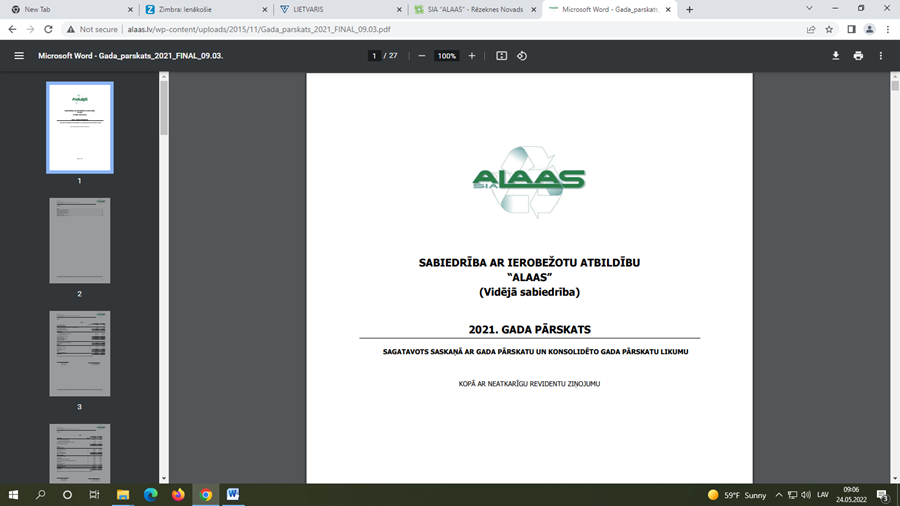 Galvenie finanšu rādītāji, EUR201920202021Neto apgrozījums191990119694042128067Peļņa/zaudējumi17283211097-135033Aktīvi/Pasīvi565353452832314635230Apgrozāmie līdzekļi113107311227091108863Pašu kapitāls187317518842721749239Pamatkapitāls5081925081921858192Samaksātās dividendes Rēzeknes novada pašvaldības budžetā000Samaksātās iemaksas valsts un pašvaldību budžetos10058859504551300401Saņemtie ziedojumi000Veiktie ziedojumi000No valsts vai pašvaldības budžeta saņemtais finansējums000Galvenie finanšu rādītāji201920202021Kopējās likviditātes koeficients 1,331,411,40Absolūtās likviditātes koeficients0,951,041,02Aktīvu rentabilitāte3,060,21-2,91Apgrozījuma rentabilitāte-3,92-13,41-17,98Saistību īpatsvars bilancē, %15%15%17%Citi rādītāji201920202021Nodarbināto skaits505255Vidējā bruto atlīdzība uz vienu nodarbināto gadā, EUR110531070211682NosaukumsNeto apgrozījums (EUR)Peļņa/zaudējumi (EUR)Aktīvi kopā (EUR)Pašvaldības līdzdalības apmērs (%)Pašvaldības līdzdalības apmērs (EUR)Pašvaldības kontrolētās kapitālsabiedrībasPašvaldības kontrolētās kapitālsabiedrībasPašvaldības kontrolētās kapitālsabiedrībasPašvaldības kontrolētās kapitālsabiedrībasPašvaldības kontrolētās kapitālsabiedrībasPašvaldības kontrolētās kapitālsabiedrībasPašvaldības SIA “Maltas dzīvokļu-komunālās saimniecības uzņēmums”894 25838 6844 188 070100%372 130SIA “Viļānu slimnīca”573 779-6 934506 651100%366 482SIA “Viļānu siltums”397 2575 244783 049100%767 947SIA “Strūžānu siltums”375 789-26 167373 786100%442 439SIA “Viļānu namsaimnieks”313 074-60 3581 365 142100%1 270 897Kapitālsabiedrība, kurā pašvaldībai nav noteicoša ietekmeKapitālsabiedrība, kurā pašvaldībai nav noteicoša ietekmeKapitālsabiedrība, kurā pašvaldībai nav noteicoša ietekmeKapitālsabiedrība, kurā pašvaldībai nav noteicoša ietekmeKapitālsabiedrība, kurā pašvaldībai nav noteicoša ietekmeKapitālsabiedrība, kurā pašvaldībai nav noteicoša ietekmeSIA “ALAAS”2 128 067-135 0334 635 23023.82%442 621